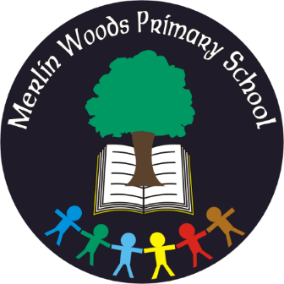 Mandatory Template 1: Child Safeguarding Statement and Risk Assessment Child Safeguarding StatementMerlin Woods Primary School is a primary/special/post-primary school providing primary/post-primary education to pupils from Junior Infants to Sixth Class. In accordance with the requirements of the Children First Act 2015, Children First: National Guidance for the Protection and Welfare of Children 2017, the Addendum to Children First (2019), the Child Protection Procedures for Primary and Post Primary Schools (revised 2023) and Tusla Guidance on the preparation of Child Safeguarding Statements, the Board of Management of Merlin Woods Primary School has agreed the Child Safeguarding Statement set out in this document.The Board of Management has adopted and will implement fully and without modification the Department’s Child Protection Procedures for Primary and Post Primary Schools (revised (2023) as part of this overall Child Safeguarding StatementThe Designated Liaison Person (DLP) is 		      PAULA O’ CONNORThe Deputy Designated Liaison Person (Deputy DLP) is NIAMH O’TOOLEThe Relevant Person is                                                      PAULA O’ CONNOR(The relevant person is one who can provide information in respect of how the child safeguarding statement was developed and will be able to provide the statement on request. In a school setting the relevant person shall be the designated liaison person.) The Board of Management recognises that child protection and welfare considerations permeate all aspects of school life and must be reflected in all of the school’s policies, procedures, practices and activities. In its policies, procedures, practices and activities, the school will adhere to the following principles of best practice in child protection and welfare: The school will:recognise that the protection and welfare of children is of paramount importance, regardless of all other considerations;fully comply with its statutory obligations under the Children First Act 2015 and other relevant legislation relating to the protection and welfare of children;fully co-operate with the relevant statutory authorities in relation to child protection and welfare matters;adopt safe practices to minimise the possibility of harm or accidents happening to children and protect workers from the necessity to take unnecessary risks that may leave themselves open to accusations of abuse or neglect;develop a practice of openness with parents and encourage parental involvement in the education of their children; and fully respect confidentiality requirements in dealing with child protection matters.The school will also adhere to the above principles in relation to any adult pupil with a special vulnerability. The following procedures/measures are in place:In relation to any member of staff who is the subject of any investigation (howsoever described) in respect of any act, omission or circumstance in respect of a child attending the school, the school adheres to the relevant procedures set out in Chapter 7 of the Child Protection Procedures for Primary and Post Primary Schools (revised 2023) and to the relevant agreed disciplinary procedures for school staff which are published on the gov.ie website. In relation to the selection or recruitment of staff and their suitability to work with children, the school adheres to the statutory vetting requirements of the National Vetting Bureau (Children and Vulnerable Persons) Acts 2012 to 2016 and to the wider duty of care guidance set out in relevant Garda vetting and recruitment circulars published by the Department of Education and available on the gov.ie website.In relation to the provision of information and, where necessary, instruction and training, to staff in respect of the identification of the occurrence of harm (as defined in the 2015 Act) the school-Has provided each member of staff with a copy of the school’s Child Safeguarding Statement Ensures all new staff are provided with a copy of the school’s Child Safeguarding Statement Encourages staff to avail of relevant training Encourages Board of Management members to avail of relevant training The Board of Management maintains records of all staff and Board member training In relation to reporting of child protection concerns to Tusla, all school personnel are required to adhere to the procedures set out in the Child Protection Procedures for Primary and Post Primary Schools (revised 2023), including in the case of registered teachers, those in relation to mandated reporting under the Children First Act 2015.All registered teachers employed by the school are mandated persons under the Children First Act 2015.In accordance with the Children First Act 2015 and the Addendum to Children First (2019), the Board has carried out an assessment of any potential for harm to a child while attending the school or participating in school activities. A written assessment setting out the areas of risk identified and the school’s procedures for managing those risks is included with the Child Safeguarding Statement. The various procedures referred to in this Statement can be accessed via the school’s website, the gov.ie website or will be made available on request by the school.Note: The above is not intended as an exhaustive list. Individual Boards of Management shall also include in this section such other procedures/measures that are of relevance to the school in question. This statement has been published on the school’s website and has been provided to all members of school personnel, the Parents’ Association (if any) and the patron. It is readily accessible to parents and guardians on request. A copy of this Statement will be made available to Tusla and the Department if requested. This Child Safeguarding Statement will be reviewed annually or as soon as practicable after there has been a material change in any matter to which this statement refers.This Child Safeguarding Statement was adopted by the Board of Management on 24th October 2017.This Child Safeguarding Statement was reviewed by the Board of Management on 23rd October 2023. Signed: Fr Martin Glynn 				Signed:  Paula O’ConnorChairperson of Board of Management 		Principal/Secretary to the Board of ManagementDate:   23rd October 2023				Date:  23rd October 2023Child Safeguarding Risk AssessmentWritten Assessment of Risk of [name of school]In accordance with section 11 of the Children First Act 2015 and with the requirement of Chapter 8 of the Child Protection Procedures for Primary and PostPrimary Schools (revised 2023), the following is the Written Risk Assessment of Merlin Woods Primary School.   In undertaking this risk assessment, the board of management has endeavoured to identify as far as possible the risks of harm that are relevant to this school and to ensure that adequate procedures are in place to manage all risks identified. While it is not possible to foresee and remove all risk of harm, the school has in place the procedures listed in this risk assessment to manage and reduce risk to the greatest possible extent.Examples of activities, risks and proceduresThe examples listed in this document are provided to assist schools in undertaking their risk assessment under the Children First Act, 2015. Schools should note that this list of examples is not intended to be exhaustive. It is the responsibility of each school to ensure, as far as possible, that any other risks and procedures that are relevant to its own particular circumstances are identified and specified in the written risk assessment and that adequate procedures are in place to address all risks identified.It is acknowledged that schools already have in place a range of policies, practices and procedures to mitigate the risk of harm to children while they are participating in the activities of the school and that some school activities will carry low or minimal risks of harm compared to others. In the context of the risk assessment that must be undertaken by schools, the Children First Act, 2015 refers to risk as “any potential for harm”. Therefore, it is important that, as part of its risk assessment process, each school lists and reviews all of its various activities (which shall include identifying those that may carry low risk of harm as well as those that carry higher risks of harm). Doing so will help the school to (1) identify, as required under the Children First Act, 2015, any risks of harm that may exist in respect of the school’s activities, (2) identify and assess the adequacy of the various procedures already in place to manage those risks of harm and (3) identify and put in place any such additional procedures as are considered necessary to manage any risk identified.The Addendum to Children First: National Guidance for the Protection and Welfare of Children published in January 2019 clarifies that organisations providing relevant services to children should consider the specific issue of online safety when carrying out their risk assessment and preparing their Child Safeguarding Statement.The Guidance on Continuity of Schooling for primary and post-primary schools (April 2020) advises of the importance of teachers maintaining the safe and ethical use of the internet during distance learning and assisting parents and guardians to be aware of their role also. Schools should ensure that their Acceptable Use Policy (AUP) informs and guides remote or distance learning activity.Important Note: It should be noted that risk in the context of this risk assessment is the risk of “harm” as defined in the Children First Act, 2015 and not general health and safety risk. The definition of harm is set out in chapter 4 of the Child Protection Procedures for Primary and Post-Primary Schools (revised 2023).Examples of School ActivitiesDaily arrival and dismissal of pupilsRecreation breaks for pupils Classroom teaching One-to-one teaching One-to one learning supportOne-to-one counselling Outdoor teaching activities Online teaching and learning remotelySporting activitiesSchool outingsSchool trips involving overnight staySchool trips involving foreign travelUse of toilet/changing/shower areas in schoolsProvision of residential facilities for boarders Annual Sports DayFundraising events involving pupils Use of off-site facilities for school activities School transport arrangements including use of bus escortsCare of children with special educational needs, including intimate care where needed, Care of any vulnerable adult students, including intimate care where neededManagement of challenging behaviour amongst pupils, including appropriate use of restraint where requiredManagement of provision of food and drinkAdministration of MedicineAdministration of First Aid Curricular provision in respect of SPHE, RSE, Stay SafePrevention and dealing with bullying amongst pupilsTraining of school personnel in child protection mattersUse of external personnel to supplement curriculum Use of external personnel to support sports and other extra-curricular activities Care of pupils with specific vulnerabilities/ needs such as Pupils from ethnic minorities/migrantsMembers of the Traveller community Lesbian, gay, bisexual or transgender (LGBT) childrenPupils perceived to be LGBTPupils of minority religious faithsChildren in careChildren on Tusla’s Child Protection Notification System (CPNS)Children with medical needsRecruitment of school personnel including -Teachers/SNAsCaretaker/Secretary/CleanersSports coachesExternal Tutors/Guest Speakers Volunteers/Parents in school activitiesVisitors/contractors present in school during school hours Visitors/contractors present during after school activities Participation by pupils in religious ceremonies/religious instruction external to the schoolUse of Information and Communication Technology by pupils in school, including social mediaApplication of sanctions under the school’s Code of Behaviour including detention of pupils, confiscation of phones etc.Students participating in work experience in the schoolStudents from the school participating in work experience elsewhereStudent teachers undertaking training placement in schoolUse of video/photography/other media to record school events After school use of school premises by other organisations Use of school premises by other organisation during school dayBreakfast club Homework club/evening studyExamples of Risks of HarmRisk of harm not being recognised by school personnelRisk of harm not being reported properly and promptly by school personnelRisk of child being harmed in the school by a member of school personnel Risk of child being harmed in the school by another childRisk of child being harmed in the school by volunteer or visitor to the schoolRisk of child being harmed by a member of school personnel, a member of staff of another organisation or other person while child participating in out of school activities e.g. school trip, swimming lessons Risk of harm due to inappropriate use of online remote teaching and learning communication platform such as an uninvited person accessing the lesson link, students being left unsupervised for long periods of time in breakout roomsRisk of harm due to bullying of child Risk of harm due to racismRisk of harm due to inadequate supervision of children in schoolRisk of harm due to inadequate supervision of children while attending out of school activitiesRisk of harm due to inappropriate relationship/communications between child and another child or adultRisk of harm due to children inappropriately accessing/using computers, social media, phones and other devices while at schoolRisk of harm to children with SEN who have particular vulnerabilities, including medical vulnerabilities Risk of harm to child while a child is receiving intimate careRisk of harm due to inadequate code of behaviourRisk of harm in one-to-one teaching, counselling, coaching situationRisk of harm caused by member of school personnel communicating with pupils in an inappropriate manner via social media, texting, digital device or other mannerRisk of harm caused by member of school personnel accessing/circulating inappropriate material via social media, texting, digital device or other manner Examples of Procedures to address risks of harmAll school personnel are provided with a copy of the school’s Child Safeguarding StatementThe Child Protection Procedures for Primary and Post-Primary Schools (revised 2023) are made available to all school personnel School Personnel are required to adhere to the Child Protection Procedures for Primary and Post-Primary Schools (revised 2023) and all registered teaching staff are required to adhere to the Children First Act 2015 and its Addendum (2019)The school implements in full the Stay Safe Programme The school implements in full the SPHE curriculumThe school implements in full the Wellbeing Programme at Junior CycleThe school has an Anti-Bullying Policy which fully adheres to the requirements of the Department’s Anti-Bullying Procedures for Primary and Post-Primary SchoolsThe school undertakes anti-racism awareness initiativesThe school has a yard/playground supervision policy to ensure appropriate supervision of children during, assembly, dismissal and breaks and in respect of specific areas such as toilets, changing rooms etc.The school has in place a policy and clear procedures in respect of school outings The school has a health and safety policy The school adheres to the requirements of the Garda vetting legislation and relevant DE circulars in relation to recruitment and Garda vetting The school has a codes of conduct for school personnel (teaching and non-teaching staff)The school complies with the agreed disciplinary procedures for teaching staff The school has a Special Educational Needs policyThe school has an intimate care policy/plan in respect of students who require such careThe school has in place a policy and procedures for the administration of medication to pupilsThe school –Has provided each member of school staff with a copy of the school’s Child Safeguarding Statement Ensures all new staff are provided with a copy of the school’s Child Safeguarding Statement Encourages staff to avail of relevant training Encourages board of management members to avail of relevant trainingMaintains records of all staff and board member training The school has in place a policy and procedures for the administration of First Aid The school has in place a code of behaviour for pupilsThe school has an Acceptable Use Policy in place, to include provision for online teaching and learning remotely, and has communicated this policy to parents The school has in place a policy governing the use of smart phones and tables devices in the school by pupils as per circular 38/2018The school has in place a Critical Incident Management PlanThe school has in place a Home School Liaison policy and related proceduresThe school has in place a policy and procedures for the use of external persons to supplement delivery of the curriculum The school has in place a policy and procedures for the use of external sports coachesThe school has in place a policy and clear procedures for one-to-one teaching activitiesThe school has in place a policy and procedures for one-to-one counselling The school has in place a policy and procedures in respect of student teacher placementsThe school has in place a policy and procedures in respect of students undertaking work experience in the schoolThe school has in place a policy and procedures in respect of pupils of the school undertaking work experience in external organisationsList of school activitiesThe school has identified the following risk of harm in respect of its activities –The school has the following procedures in place to address the risks of harm identified in this assessment -Training of school personnel in Child Protection mattersHarm not recognised or reported promptly Child Safeguarding Statement & DES procedures made available to all staffDLP& DDLP to attend PDST face to face training/ remote training when necessary due to Covid restrictionsAll Staff to view Tusla training module & any other online training offered by PDSTBOM records all records of staff and board trainingStaff training in the area of Child ProtectionStaff are Garda vettedGlass panels in every classroom to establish visibility at all timesOne to one teachingHarm by school personnelSchool has policy in place for one to one teachingChild protection policy is on display in every classroom.Glass panels in every classroom to establish visibility at all timesOpen doorsTable between teacher and pupilGlass in window When teaching one to one online during school closures, parent must be within earshot.  Parent email used as contact point for zoom calls, parent is cc’ed if child’s school email is used. (As per Covid 19 Guidelines) – may/may not be required againCare of Children with special needs, including intimate care needsHarm by school personnelIndividualised Policy on intimate care for applicable childrenTwo adults are presentToilet areasInappropriate behaviourGeneral toileting policy for toileting accidentsIndividual toilets are in the main classrooms. Toilets when using the school hallInappropriate behaviourChildren are not to use staff toilets beside the hall, they are to use Junior Infant rooms Toilets when using SET RoomsInappropriate behaviourTeachers send the children to the arranged mainstream class to use toilets or nearest classroom toilet.Use of Isolation Room (if required again)Harm by school personnelIsolation Room only used when necessary as per Covid procedures.  Office is informed, parents are contacted to collect child.  Glass panel on the door and large window external window. Curricular Provision in respect of SPHE, RSE, Stay safe.Non-teaching of sameSchool implements SPHE, RSE, Stay Safe in fullLGBT Children/Pupils perceived to be LGBTBullyingAnti-Bullying PolicyCode of BehaviourDaily arrival and dismissal of pupilsHarm from older pupils, unknown adults on the playground and on the playground. Parents are allowed on site in the mornings, they wait outside the class entrance. In the afternoons, parents/guardians/afterschool services from Junior Infants to 2nd class collect from specific doorways.  Children are not unsupervised at any time.  Parents wait at the front and sides of the building for children from 3rd to 6th if collecting them from schoolParent/guardian must give written consent for children to walk home in 1st-2nd classesParent must give consent for children to go home with another adult / relative etc. Office Staff and relevant teachers are aware of court orders in place for specific childrenProcedures are also documented in teachers’ subfolder Written record kept in office for collections during the school dayManaging of challenging behaviour amongst pupilsInjury to pupils and staffHealth & Safety PolicyCode Of BehaviourChild safeguarding statement and procedures are in placeSports Coaches/Musicians/Whizzkids/Visiting TeachersHarm to pupils Policy & Procedures in place Coaches are Garda vettedTeacher supervises the activities Child safeguarding statement is on display Students participating in work experienceHarm by student Work experience policy has been updatedAll students vetted and supervisedChild Safeguarding Statement.Recreation breaks for pupils Harm to pupilsAdults can enter the school yard during recreation breaksYard supervision by teachers and SNAsGate in the yard is closed during recreation break.Entry /exit routines are establishedClassroom teaching Harm to pupilsChild safeguarding statement is on display in every classroom.Staff training in the area of Child ProtectionStaff are Garda vettedGlass panels in every classroom to establish visibility at all timesOutdoor teaching activities Harm to pupilsRisk of unknown adults in the areaChildren are supervised at all timesSporting ActivitiesHarm to pupilsChildren are supervised at all timesAppropriate pupil / teacher ratio for school outingsHomework club/after school activitiesHarm to pupilsChildren are supervised at all timesChild protection policy is on display in every classroom.Staff training in the area of Child ProtectionStaff are Garda vettedGlass panels in every classroom to establish visibility at all timesSchool outingsHarm to pupilsRisk of unknown adults in the areaAppropriate pupil / teacher ratio for school outingsChildren are supervised at all timesChildren to wear full school uniform for visibilitySeat belts worn on busSwimmingHarm to pupils Harm to pupils by older pupils Full safeguarding procedures on school policy Annual Sports DayHarm to pupilsRisk of unknown adults in the area (eg football pitches)Children are supervised at all timesChild protection policy and procedures are in place. Use of off-site facilities for school activities Harm to pupilsRisk of unknown adults in the areaChildren are supervised at all timesChild protection policy and procedures are in placeAppropriate pupil / teacher ratio for school outingsSchool transport arrangements including use of bus escortsHarm to pupilsRisk of unknown adults Children are supervised at all timesChild protection policy and procedures are in placeAppropriate pupil / teacher ratio for school outingsAdministration of MedicineAdministration of First Aid Harm to pupils School policy has been updated in relation to administering First Aid & Administering medicineAccident and incident report filled out after each accident, which is signed by teacher and principal.Parents are informed of any accidents and any first aid administeredFor children with allergies or any medical conditions:  Child’s picture is in the staff room detailing the medical condition and treatment needed.Class teachers are informed of any accidents and any first aid administered (if the accident occurs on the yard)Child protection policy and procedures are in placeCurricular provision in respect of SPHE, RSE, Stay SafeSchool implements SPHE, RSE, Stay Safe in fullPrevention and dealing with bullying amongst pupilsHarm to pupils Anti-bullying policyCode of behaviour policySchool implements S.P.H.E. programmes that deal with bullying issues Anti-bullying Week and school awareness around bullyingInternet safety talks are held for parentsUse of external personnel to supplement curriculum Harm to pupils Personnel are Garda vettedChildren are supervised at all times by school staffChild protection policy is on display in every classroomCare of pupils with specific vulnerabilities/ needs such as  Pupils from ethnic minorities/migrantsMembers of the Traveller community Lesbian, gay, bisexual or transgender (LGBT) childrenPupils perceived to be LGBTPupils of minority religious faithsChildren in careChildren on CPNS (Child Protection Notification System)School policies are procedures are in place (eg Child Safeguarding Statement and Risk Assessment / Code of Behaviour) School implements S.P.H.E. programmesStaff supervision at all times Recruitment of school personnel including -TeachersSNA’sCaretaker/Secretary/CleanersSports coachesExternal Tutors/Guest Speakers Volunteers/Parents in school activitiesVisitors/contractors present in school during school hours Visitors/contractors present during after school activities Harm not recognised or properly or promptly reportedChild Safeguarding Statement & DES procedures made available to all staffStaff to view Tusla training module & any other online training offered by PDSTVetting ProceduresPolicy of Parents / VolunteersPolicy on Visiting ContractorsUse of Information and Communication Technology by pupils in schoolBullyingNo mobile phones/smart watches allowed in schoolNo unauthorised recording devices allowedICT policyAnti-Bullying PolicyCode of BehaviourInternet restrictions in place (safety filters)Teacher supervision when pupils are using ICTUse of Information and Communication Technology by pupils at home for remote learning/school closureCyberbullying/inappropriate contentAcceptable Use Policy in PlacePupils use school generated email for Google ClassroomParent consent given for online contactUse of Zoom for video calls, so calls are made to parent account.  Parent is cc’ed if teacher needs to use child account. “Chat” feature to be disabled between pupilsScreen sharing enabled by host onlyTeacher watches any online material/videos prior to sending, to monitor contentThe school uses platforms that are approved by the DES under the Remote Learning GuidelinesParents have agreed to School Remote Learning PolicyTeachers use parent contact details for emails and phone calls when making contactStudents participating in work experience in the schoolHarm to pupilsClass teacher is also present  Work experience policy Child safeguarding statement is on display in every classWork experience timetable (to ensure staff are aware of where student is meant to be at all times)Student teachers undertaking training placement in schoolHarm to pupils Class teacher is also present Work experience policy Child safeguarding statement is on display in every classStudent teachers are Garda vettedUse of video/photography/other media to record school events No names of pupils with photographs or videos that are online (social media, class blogs or school website)Parent consent given on child’s enrolment form for photographs to be takenStaff present during activities / school photographsSchool photographer is Garda vettedAfter school use of school premises by other organisations Harm to pupilsGroups are required to abide by organisational child protection proceduresImportant Note: It should be noted that risk in the context of this risk assessment is the risk of “harm” as defined in the Children First Act 2015 and not general health and safety risk. The definition of harm is set out in Chapter 4 of the Child Protection Procedures for Primary and Post Primary Schools (revised 2023)